חלק א' – אלגברה:פעולות במספרים מכוונים: לענות במחברת  כלומר רק לשלים את הסימן (בגלל קוצר הזמן) , או ניתן להדפיס את הדף בבית, להדביק אותו במחברת ולענות על הדף. לאחר שסיימתם לשלוח צילום של התשובות בווטסאפ בפרטי!!!.1.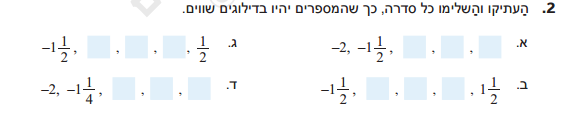 2. 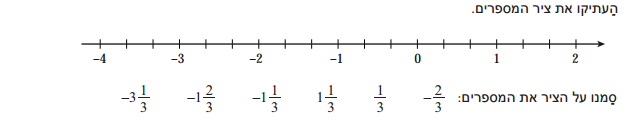 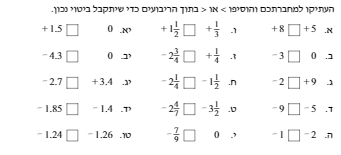 3. 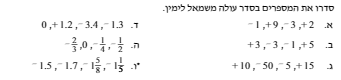 4. . 5. 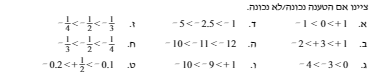 6.    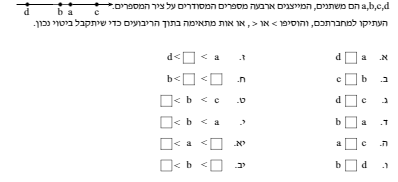 חלק ב' – גיאומטריה        חקירה נפח תיבהמה קורה לתיבה כאשר משנים את ממדיה הגיעו למסקנה והכללה?במפעל השוקולד השוויצרי מיצרים קופסאות לאריזות שוקולד איכותי
* המלצה ערכו את הנתונים בטבלה.לאריזה קטנה מיצרים קופסה שאריזתה באורך 6 ס"מ, רוחב 4 ס"מ וגובהה 5 ס"מ. מה נפח האריזה?לאריזה בינונית מיצרים קופסה שאריזתה באורך 6 ס"מ רוחב פי שניים מאריזה קטנה וגובהה 5 ס"מ, מה נפח האריזה?לאריזה גדולה מיצרים קופסה שאריזתה באורך פי 1.5 מהאריזה הקטנה, רוחב פי 2.5 מהאריזה הקטנה וגובהה פי 2 מהאריזה הקטנה? מה נפח האריזה? האם שינוי של ממד אחד (גובה או אורך או רוחב) של התיבה משנה באותו היחס את נפח התיבה?__________________________________________________איזו צורה של אריזה התקבלה באריזה הגדולה? __________________________________________________לפתור ולשלוח את התשובות ביום ג' ל- orit.avs@gmail.comלהנאתכם, משחק בנושא זוויות. כנסו ושחקוhttp://www.oswego.org/ocsd-web/games/bananahunt/bhunt.htmlaאורך תיבהbרוחב תיבהhגובה התיבהVנפח תיבה  (הצג חישוב)קטנה645בינוניתגדולה